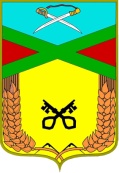 Администрация сельское поселение «Даурское»Муниципального района «Забайкальский район»ПОСТАНОВЛЕНИЕп.ст. Даурия 02 апреля 2020 года                                                                                        №  О внесении изменений и дополнений в Административный регламент, утвержденный постановлением администрации сельского поселения «Даурское» № 89 от 25.08.2015 г. «О Правилах присвоения, изменения и аннулирования адресов на территории  сельского поселения «Даурское»В соответствии ст. 11.1 Федерального закона от 27.07.2010 № 210-ФЗ «Об организации предоставления государственных и муниципальных услуг», Федерального закона от 29.12.2017 № 479-ФЗ «О внесении изменений в Федеральный закон "Об организации предоставления государственных  и муниципальных услуг" администрация сельского  поселения «Даурское» постановляет:1. Внести в Административный регламент, утвержденный постановлением администрации сельского поселения «Даурское» № 89 от 25.08.2015 г. «О Правилах присвоения, изменения и аннулирования адресов на территории  сельского поселения «Даурское» дополнения  следующего содержания:1.1. Пункт 37 раздела 2 изложить в следующей редакции «Предельный срок присвоения адреса вновь образованному земельному участку и объекту недвижимости, а также изменение адреса земельного участка и объекта недвижимости и внесения его в федеральную информационную адресную систему – 5 дней».2. Отменить постановление администрации сельского поселения "Даурское" от 07.09.2019г. № 79 "О внесении изменений и дополнений в Административный регламент, утвержденный постановлением администрации сельского поселения «Даурское» № 89 от 25.08.2015 г. «О Правилах присвоения, изменения и аннулирования адресов на территории  сельского поселения «Даурское».3. Настоящее постановление опубликовать на официальном сайте сельского поселения «Даурское».4. Настоящее постановление вступает в силу на следующий день, после дня его официального опубликования.5. Контроль, за исполнением постановления оставляю за собой. И.о. Главы сельского поселения «Даурское»                  В.Н. Глищинская                                                   